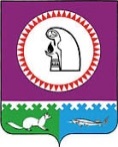 Октябрьский районМуниципальное бюджетное общеобразовательное учреждение«ОКТЯБРЬСКАЯ СРЕДНЯЯ ОБЩЕОБРАЗОВАТЕЛЬНАЯ ШКОЛАимени Героя Советского Союза Николая Васильевича Архангельского»ХМАО-Югра, 628100, пгт. Октябрьское, ул. Советская, д. 29, тел/ф (34678) 2-03-79, e-mail: oktsosh@mail.ruл/с 023.03.035.1; РКЦ г. Ханты-Мансийск; БИК 047162000; ИНН 8614002558/КПП 861401001Учебный план основного общего образования по ФГОС-2021 и ФОП
при пятидневной учебной неделе на 2023-2028 учебные годыПояснительная запискаУчебный план основной образовательной программы основного общего образования (далее – учебный план) обеспечивает реализацию требований ФГОС ООО и ФОП ООО, определяет общие рамки отбора учебного материала, формирования перечня результатов образования и организации образовательной деятельности.Учебный план:фиксирует максимальный объем учебной нагрузки обучающихся;определяет и регламентирует перечень учебных предметов, курсов и время, отводимое на их освоение и организацию;распределяет учебные предметы, курсы, модули по классам и учебным годам.Учебный план состоит из двух частей: обязательной части и части, формируемой участниками образовательных отношений.Обязательная часть учебного плана определяет состав учебных предметов, обязательных для всех имеющих по данной программе государственную аккредитацию образовательных организаций, реализующих образовательную программу основного общего образования, и учебное время, отводимое на их изучение по классам (годам) обучения.Часть учебного плана, формируемая участниками образовательных отношений, определяет время, отводимое на изучение учебных предметов, учебных курсов, учебных модулей по выбору обучающихся, родителей (законных представителей) несовершеннолетних обучающихся, в том числе предусматривающих углубленное изучение учебных предметов, с целью удовлетворения различных интересов обучающихся, потребностей в физическом развитии и совершенствовании, а также учитывающих этнокультурные интересы, особые образовательные потребности обучающихся с ОВЗ.Время, отводимое на данную часть федерального учебного плана, в МБОУ «Октябрьская СОШ им. Н.В. Архангельского» использовано на:увеличение учебных часов, предусмотренных на изучение отдельных учебных предметов обязательной части, в том числе на углубленном уровне;введение специально разработанных учебных курсов, обеспечивающих интересы и потребности участников образовательных отношений, в том числе этнокультурные;другие виды учебной, воспитательной, спортивной и иной деятельности обучающихся.В интересах детей с участием обучающихся и их семей могут разрабатываться индивидуальные учебные планы, в рамках которых формируется индивидуальная траектория развития обучающегося (содержание учебных предметов, курсов, модулей, темп и формы образования). Учебный план предусматривает пятилетний нормативный срок освоения образовательной программы основного общего образования. Продолжительность учебного года на уровне основного общего образования составляет 34 недели.В МБОУ «Октябрьская СОШ им. Н.В. Архангельского» установлен режим пятидневной учебной недели. Образовательная недельная нагрузка равномерно распределена в течение учебной недели и соответствует требованиям санитарных норм СанПиН 1.2.3685-21. Объем максимально допустимой образовательной нагрузки в течение дня в 5–6-х классах не превышает шести уроков, в 7–9-х классах – семи уроков.Количество часов, отведенных на освоение обучающимися учебных предметов, курсов, модулей из обязательной части и части, формируемой участниками образовательных отношений, в совокупности не превышает величину недельной образовательной нагрузки:в 5-х классах – 29 часов в неделю;6-х классах – 30 часов в неделю;7-х классах – 32 часа в неделю;8–9-х классах – 33 часа в неделю.Общее количество часов учебных занятий за пять лет составляет 5338 часов.Учебный план разработан на основе варианта № 1 федерального учебного плана Федеральной образовательной программы основного общего образования, утвержденной приказом Минпросвещения от 16.11.2022 № 993.Обучение в МБОУ «Октябрьская СОШ им. Н.В. Архангельского» ведется на русском языке. Учебный план не предусматривает преподавание учебных предметов «Родной язык» и «Родная литература» предметной области «Родной язык и родная литература», так как родители обучающихся в заявлениях не выразили желания изучать указанные учебные предметы.Учебный план не предусматривает преподавание и изучение предмета «Второй иностранный язык» в рамках обязательной предметной области «Иностранные языки», так как родители в заявлениях не выразили желания изучать учебный предмет.В рамках учебного предмета «Математика» предусмотрено изучение учебных курсов «Алгебра», «Геометрия», «Вероятность и статистика».Учебный предмет «История» в рамках обязательной предметной области «Общественно-научные предметы» включает в себя учебные курсы «История России» и «Всеобщая история», на которые суммарно отводится по 2 часа в неделю в 5–9-х классах. В 9-м классе в соответствии с ФОП ООО и Методическими рекомендациями, которые Минпросвещения направило письмом от 03.03.2023 № 03-327, в учебный предмет «История» помимо учебных курсов «История России» и «Всеобщая история» включен модуль «Введение в новейшую историю России» объемом 14 часов.В учебном плане уменьшено количество часов по сравнению с федеральным учебным планом на учебный предмет «Технология». Часы перераспределены с целью реализации модуля «Введение в новейшую историю России».При проведении занятий по «Иностранному языку (английскому)», «Технологии», «Информатике», а также по «Физике» и «Химии» (во время проведения практических занятий) осуществляется деление классов на две группы с учетом норм по предельно допустимой наполняемости групп.Время, отводимое на формируемую часть учебного плана, использовано:на курс «смысловое чтение», 5-е классы (1 час в неделю), цель курса – развитие навыков читательской грамотности и критического мышления, привития привычки к систематическому чтению;на курс «Математическая грамотность», 6-е классы (1 ч в неделю), цель курса – преодоление отставания по предмету «Математика», развитие метапредметных навыков (способностей применения математических знаний и умений в обыденной жизни), подготовка к изучению алгебры, геометрии, вероятности и статистики в 7-9 классах; на курс «Естественно-научная грамотность», 7-9 классы (1 час в неделю), цель курса – углубленное изучение предметов естественно-научного цикла (физика, химия, биология) в рамках предпрофильной подготовки обучающихся.Также формируемая часть учебного плана включает курсы внеурочной деятельности:«Разговоры о важном» – отводится по 1 часу в неделю в 5–9-х классах;«Билет в будущее» – отводится по 1 часу в неделю в 6–9-х классах;«Умей вести за собой» - отводится по 1 часу в неделю в 5-9 классах;«Проектно-исследовательская деятельность: естественно-научное направление в рамках Центра «Точка Роста» – отводится по 1 часу в неделю в 5–9-х классах;«Проектно-исследовательская деятельность: гуманитарное направление – отводится по 1 часу в неделю в 5–9-х классах.Время, отведенное на внеурочную деятельность, не учитывается при определении максимально допустимой недельной учебной нагрузки обучающихся.Формы организации образовательной деятельности, чередование урочной и внеурочной деятельности при реализации основной образовательной программы основного общего образования определяет МБОУ «Октябрьская СОШ им. Н.В. Архангельского».Учебный план определяет формы промежуточной аттестации в соответствии с положением о текущем контроле и промежуточной аттестации МБОУ «Октябрьская СОШ им. Н.В. Архангельского».Объем времени, отведенного на промежуточную аттестацию обучающихся, определяется рабочими программами учебных предметов, учебных и внеурочных курсов и календарным учебным графиком основного общего образования. Формы промежуточной аттестации учебных предметов, учебных и внеурочных курсов представлены в таблице.Учебный план основного общего образования (пятидневная неделя)Принято педагогическим советомМБОУ «Октябрьская СОШ им. Н.В. Архангельского»Протокол №1 от 31.08.2023«Утверждаю»И.о. директора МБОУ «Октябрьская СОШ им. Н.В. Архангельского»______________ О.Ф. СпасенниковаПриложение к приказу №           -од от 31.08.2023Предметы, курсыКлассыФормы промежуточной аттестацииРусский язык5–7-еДиктант с грамматическим заданием, изложениеРусский язык8–9-еКонтрольная работа, сочинениеЛитература5–6-еЗадания на основе анализа текста, сочинениеЛитература7–9-еКонтрольная работа, сочинениеИностранный язык (английский)5–9-еКонтрольная работаМатематика5–6-еКонтрольная работаАлгебра7–9-еКонтрольная работаГеометрия7–9-еКонтрольная работаВероятность и статистика7–9-еТестИнформатика7–9-еИндивидуальный проектИстория5–8-еКонтрольная работаИстория9-й Индивидуальный проектОбществознание6–7-еТестОбществознание8–9-еРефератГеография5–9-еКонтрольная работаФизика7–9-еКонтрольная работа, лабораторная работаХимия8–9-еКонтрольная работа, лабораторная работаБиология5–7-еКонтрольная работаБиология8–9-еКонтрольная работа, групповой проектОДНКНР5–6-йТестИзобразительное искусство5–7-еРазработка предметов живописиМузыка5–8-еТест, индивидуальный проектТехнология5–9-еРазработка изделийФизическая культура5–9-еСдача нормативов, тестОсновы безопасности жизнедеятельности8–9-еТестСмысловое чтение5-еКомплексная контрольная работаМатематическая грамотность5–6-еКомплексная контрольная работаЕстественно-научная грамотность7–9-еКомплексная контрольная работаЕстественно-научная грамотность7–8-еКомплексная контрольная работаРазговоры о важном5–9-еВстроенное педагогическое наблюдениеСамбо5–6-еОценка индивидуальных достижений, результаты спортивных соревнованийРоссийское движение школьников5–9-еВстроенное педагогическое наблюдениеМузыкальный театр5–9-еОтчетный концертБилет в будущее5–9-еПроектная работаФункциональная грамотность: учимся для жизни5–9-еВстроенное педагогическое наблюдениеУмей вести за собой5–9-еВстроенное педагогическое наблюдениеПроектно-исследовательская деятельность: естественно-научное направление в рамках Центра «Точка роста»5–9-еЗащита проектаПроектно-исследовательская деятельность: гуманитарное направление5–9-еЗащита проектаПредметные областиУчебные предметыКоличество часов в неделюКоличество часов в неделюКоличество часов в неделюКоличество часов в неделюКоличество часов в неделюКоличество часов в неделюКоличество часов в неделюКоличество часов в неделюКоличество часов в неделюВсегоПредметные областиУчебные предметыV классV классVI классVI классVII классVII классVIII классVIII классIX классВсегоОбязательная частьОбязательная частьОбязательная частьОбязательная частьОбязательная частьОбязательная частьОбязательная частьОбязательная частьОбязательная частьОбязательная частьОбязательная частьОбязательная частьРусский язык и литератураРусский язык55664433321Русский язык и литератураЛитература33332222313Иностранные языкиИностранный язык (английский)33333333315Математика и информатикаМатематика5555–––––10Математика и информатикаАлгебра––––333339Математика и информатикаГеометрия––––222226Математика и информатикаВероятность и статистика––––111113Математика и информатикаИнформатика––––111113Общественно-научные предметыИстория222222222,510,5Общественно-научные предметыОбществознание––11111114Общественно-научные предметыГеография1111222228Естественно-научные предметыФизика––––222237Естественно-научные предметыХимия––––––2224Естественно-научные предметыБиология1111112227Основы духовно-нравственной культуры народов РоссииОсновы духовно-нравственной культуры народов России1111–––––2ИскусствоИзобразительное искусство111111–––3ИскусствоМузыка11111111–4ТехнологияТехнология222222110,57,5Физическая культура и основы безопасности жизнедеятельностиФизическая культура22222222210Физическая культура и основы безопасности жизнедеятельностиОсновы безопасности жизнедеятельности––––––1112ИтогоИтого272729293030313132149Часть, формируемая участниками образовательных отношенийЧасть, формируемая участниками образовательных отношенийЧасть, формируемая участниками образовательных отношенийЧасть, формируемая участниками образовательных отношенийЧасть, формируемая участниками образовательных отношенийЧасть, формируемая участниками образовательных отношенийЧасть, формируемая участниками образовательных отношенийЧасть, формируемая участниками образовательных отношенийЧасть, формируемая участниками образовательных отношенийЧасть, формируемая участниками образовательных отношенийЧасть, формируемая участниками образовательных отношенийЧасть, формируемая участниками образовательных отношенийУчебные предметы, курсы, модули по выбору:Учебные предметы, курсы, модули по выбору:1111111115Смысловое чтениеСмысловое чтение11–––––––1Математическая грамотностьМатематическая грамотность1111–––––1Естественно-научная грамотностьЕстественно-научная грамотность––––111113Всего в неделюВсего в неделю292930303131323233155Максимально допустимая недельная нагрузка (при 5-дневной неделе) в соответствии с действующими санитарными правилами и нормамиМаксимально допустимая недельная нагрузка (при 5-дневной неделе) в соответствии с действующими санитарными правилами и нормами292930303232333333157Учебные неделиУчебные недели343434343434343434170Всего учебных часов на учебный периодВсего учебных часов на учебный период98698610201020105410541088108811225270Курсы внеурочной деятельностиКурсы внеурочной деятельностиКурсы внеурочной деятельностиКурсы внеурочной деятельностиКурсы внеурочной деятельностиКурсы внеурочной деятельностиКурсы внеурочной деятельностиКурсы внеурочной деятельностиКурсы внеурочной деятельностиКурсы внеурочной деятельностиКурсы внеурочной деятельностиКурсы внеурочной деятельностиИтого на реализацию курсов внеурочной деятельностиИтого на реализацию курсов внеурочной деятельностиИтого на реализацию курсов внеурочной деятельности